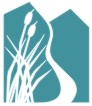 Application must be received by the ITD Awards Coordinator by COB Thursday, Dec. 15, 2022.Multiple winners may be selected in this category based on the overall quality of the submissions.Career Achievement Award - Nomination CriteriaThis award recognizes an employee with 20+ years of service to ITD who has made many significant contributions to the organization and his/her peers. The employee must currently be employed by ITD or have retired within the last twelve months. Previous winners are ineligible.Narrative:  Please provide a brief narrative describing the nominee’s outstanding contributions and accomplishments in the following areas:Dedication to his/her own professional growth as well as the professional development of fellow employees A role model and/or mentor to othersAdvancement of ITD through innovative processes and proceduresRecognizes when change is needed and successfully implements those changesConsistent performance at a high level of achievementEntry Requirements: Nomination narrative is limited to 1,000 words, must utilize size 12 font and be double-spaced for readabilityPlease include at least one individual photo, along with project and/or team photosSubmit an electronic copy of the nomination narrative and nomination applicationDocuments must be submitted in Word formatEmail all files to ITDCommunication@itd.idaho.gov  Judging:  The winning nomination(s) will be selected by a panel of qualified professionals from across the transportation profession. The award winner(s) will be recognized at an Idaho Transportation Department Board meeting.Send Entries To:  Idaho Transportation Department – HQ Office of Communications Email: ITDCommunication@itd.idaho.gov  For questions, please contact Reed Hollinshead at (208) 334-8881 (cell 208 608-6118) or reed.hollinshead@itd.idaho.gov  Official Nomination ApplicationAbout the Nominee:Nominee Name: 	Title: 	Company: Phone: 	Email: Name of Individual(s) Submitting Nomination: Company: Address: City/State/Zip: Phone: 	Fax: Email: Application sheet must be attached to nomination to ensure proper contact information is provided on the nominee and submitting party in case further information is required.  